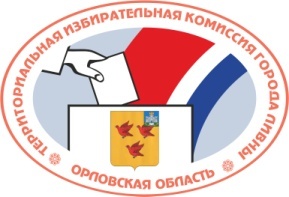 ОРЛОВСКАЯ ОБЛАСТЬТЕРРИТОРИАЛЬНАЯ ИЗБИРАТЕЛЬНАЯ КОМИССИЯГОРОДА ЛИВНЫРЕШЕНИЕ28 декабря 2016 г.								№2/9-6г. ЛивныОб утверждении состава экспертной комиссии территориальной избирательной комиссии города Ливны по экспертизе ценности документов, образующихся в деятельности избирательных комиссийВ соответствии с Инструкцией по делопроизводству территориальной избирательной комиссии города Ливны, утвержденной решением территориальной избирательной комиссии города Ливны от 22 июля 2014 года №93/544-5, а также Положением о постоянно действующей экспертной комиссией территориальной избирательной комиссии города Ливны, утвержденным решением территориальной избирательной комиссии города Ливны от 24 февраля 2012 года №26/182-5 и в связи с формированием нового состава территориальной избирательной комиссии, утвержденным постановлением Избирательной комиссии Орловской области от 2 июня 2016 года №142/1125-5 «О формировании территориальной избирательной комиссии города Ливны», территориальная избирательная комиссия города Ливны РЕШИЛА:	1. Утвердить состав экспертной комиссии территориальной избирательной комиссии города Ливны по экспертизе ценности документов, образующихся в деятельности избирательных комиссий в составе:	председатель комиссии: Горюшкина Н.Н. – председатель территориальной избирательной комиссии города Ливны;	члены комиссии: Кофанова Л.И. – секретарь территориальной избирательной комиссии города Ливны.Махова Ю.В. – член территориальной избирательной комиссии города Ливны.Тарасова И.А. – член территориальной избирательной комиссии города Ливны.2. Контроль за исполнением настоящего решения возложить на секретаря территориальной избирательной комиссии города Ливны Кофанову Л.И.3. Разместить настоящее решение на официальном сайте территориальной избирательной комиссии города Ливны в информационно-телекоммуникационной сети «Интернет».Председатель ТИК							Н.Н. ГорюшкинаСекретарь ТИК								Л.И. Кофанова